МИНИСТЕРСТВО ОБРАЗОВАНИЯ И МОЛОДЕЖНОЙ ПОЛИТИКИ СВЕРДЛОВСКОЙ ОБЛАСТИГосударственное бюджетное общеобразовательное учреждение Свердловской области, реализующее адаптированные основные общеобразовательные программы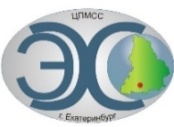 «Центр психолого-медико-социального сопровождения «Эхо»ГБОУ СО «ЦПМСС «Эхо»ПОЛОЖЕНИЕо V Межрегиональной дистанционной Олимпиаде по химии для обучающихся с нарушенным слухом1. Общие положения1.1. Настоящее Положение о V Межрегиональной дистанционной олимпиаде по химии для обучающихся с нарушенным слухом, (далее – Положение), определяет порядок организации и проведения олимпиады, её организационное и методическое обеспечение, порядок участия в олимпиаде, определения победителей и призёров.1.2. Основными целями и задачами олимпиады являются:-предоставление обучающимся возможности адекватной оценки уровня собственных знаний по предметам учебной программы на фоне результатов сверстников;-способствование развитию учебной мотивации путем поощрения значимых личных достижений обучающихся;-популяризация естественных наук среди участников олимпиады;-развитие взаимодействия между педагогами и обучающимися специальных (коррекционных) общеобразовательных школ I и II видов.1.3. В Олимпиаде могут принимать участие на добровольной основе обучающиеся 9-10 классов специальных (коррекционных) общеобразовательных учреждений, обучающиеся общеобразовательных школ, имеющие нарушения слуха, проживающие на территории Российской Федерации и ближнего зарубежья.Рабочий язык проведения олимпиады — русский.1.4. Олимпиада проводится 16.03.2022 с использованием платформы Google.1.5. Организатором олимпиады выступает ГБОУ СО ЦПМСС «Эхо» (далее — Организатор).1.6. Олимпиада является открытым мероприятием. Информация о проведении олимпиады, правилах участия и итогах размещается на сайте ГБОУ СО ЦПМСС «Эхо» (центрэхо.рф).1.7. Финансовое обеспечение олимпиады производится из средств ГБОУ СО ЦПМСС «Эхо». Плата за участие в олимпиаде не предусмотрена.2. Организационно-методическое и информационное обеспечение олимпиадыКоординацию, организационно-методическое обеспечение и проведение олимпиады осуществляет Организатор.Для проведения олимпиады Организатор создает оргкомитет, методическую комиссию, жюри и апелляционную комиссию (в случае необходимости).Организация работы и делопроизводства исполнительных органов олимпиады строится на основе соблюдения прав личности и требований к проведению олимпиад.2.1. Организационный комитет Олимпиады:-устанавливает сроки проведения олимпиады;-определяет форму проведения олимпиады и осуществляет её организационно-методическое обеспечение;-разрабатывает информационное письмо и положение по олимпиаде;- обеспечивает непосредственное проведение олимпиады;-формирует составы методической комиссии, апелляционной комиссии и жюри олимпиады из числа наиболее опытных и квалифицированных педагогических работников Центра;-рассматривает совместно с методической комиссией и жюри олимпиады апелляции участников олимпиады и принимает окончательное решение по результатам их рассмотрения;-утверждает список победителей и призёров олимпиады;-готовит шаблоны бланков дипломов, грамот, сертификатов участника и благодарственных писем отправляет по электронной почте.Печать и награждение производят школы-участницы Олимпиады за счет собственных средств.Состав организационного комитета олимпиады:Ортюкова Наталья Юрьевна, заместитель директора по учебно - воспитательной работе ГБОУ СО «ЦПМСС «Эхо», тел. +7-996-172-86-46;Пяткова Дарья Константиновна, учитель биологии ГБОУ СО «ЦПМСС «Эхо», olimp_chem@centrecho.ru;Романов Дмитрий Викторович, технический специалист ГБОУ СО «ЦПМСС «Эхо», тел. +7(343) 257-37-68, +7(343) 257-02-38; 2.2. Методическая комиссия Олимпиады:- определяет тему олимпиады;- разрабатывает материалы заданий для олимпиады;-вносит предложения в оргкомитет по вопросам, связанным с совершенствованием организации, проведения и методического обеспечения олимпиады;-разрабатывает критерии и методики оценки выполненных заданий олимпиады;-представляет в оргкомитет отчёт об итогах проведения олимпиады.Состав методической комиссии:Пяткова Дарья Константиновна, учитель биологии ГБОУ СО «ЦПМСС «Эхо»;Коногорова Наталья Викторовна, учитель географии ГБОУ СО «ЦПМСС «Эхо»;Кузнецова Тамара Сергеевна, учитель математики и физики ГБОУ СО «ЦПМСС «Эхо»;2.3. Жюри Олимпиады:- проводит проверку поступивших работ участников олимпиады;- готовит протоколы результатов олимпиады;- определяет кандидатуры победителей и призеров Олимпиады;-осуществляет иные функции в соответствии с Положением об Олимпиаде.Состав жюри:Скутин Валерий Сергеевич, заместитель директора по учебно-воспитательной работе, учитель химии МАОУ СОШ № 33 г. В.Пышма - независимый эксперт;Алексеева Елена Николаевна, АНО «Консультационный центр «Гармония», учитель химии - независимый эксперт;Ортюкова Наталья Юрьевна, заместитель директора по учебно - воспитательной работе ГБОУ СО «ЦПМСС «Эхо»;Пяткова Дарья Константиновна, учитель биологии ГБОУ СО «ЦПМСС «Эхо». 3. Порядок организации и проведения Олимпиады.3.1. Олимпиада проводится 16 марта 2022 года дистанционно с использованием платформы Google. 3.2. В день Олимпиады зарегистрированные участники получают ссылку на Google-форму с заданиями олимпиады на указанный в заявке адрес электронной почты. Доступ к ссылке будет открыт с 9:00 (время московское) до 14:00 (время московское).Ответы на вопросы олимпиады принимаются путём заполнения Google – формы.Ответы будут приниматься до 14.00 часов (по московскому времени).3.3. До 5 марта 2022 года на сайте ГБОУ СО "ЦПМСС Центра «Эхо» будут выложены примерные задания Олимпиады.Задания Олимпиады соответствуют программе и учебникам под редакцией Габриелян О.С. за 8 класс общеобразовательной школы. Задания состоят из 20 тестовых вопросов, с разными формами опроса (с выбором одного ответа, с множественным выбором, с вводом текстового ответа, на установление соответствия и т.д.), включающих такие разделы химии, как:Атомы химических элементовПростые веществаСоединения химических элементовИзменения, происходящие с веществамиПростейшие операции с веществомРастворение. Растворы. Реакции ионного обмена и ОВРВеликие химикиЗадания составляются с учетом специфики содержания образовательных программ основного общего образования С(К)ОУ I и II вида, образовательных программ коррекционных классов и обычных классов общеобразовательных школ, в которых обучаются дети с нарушениями слуха. 3.4. Требования к организации олимпиады в ОО:Участник олимпиады выполняет все задания самостоятельно, без какого-либо вмешательства сторонних лиц (запрещается разъяснение смысла задания, толкование незнакомых слов и т.п.). Один участник может отправить форму только один раз. 4. Подведение итогов4.1. Победителем (победителями) Олимпиады считается участник, набравший наибольшее количество баллов. По убыванию результатов присуждаются второе (вторые) и третье (третьи) места. 4.2. Участникам, не вошедшим в число призеров и победителей, вручается сертификат участника Олимпиады вне зависимости от набранных баллов. 4.3. Педагогам, подготовившим победителей и призеров Олимпиады, вручаются благодарственные письма.4.4. Итоги Олимпиады, список участников, победителей и призёров, утвержденный оргкомитетом олимпиады, будет размещён на сайте Центра «Эхо» в разделе «Учащимся» - «Олимпиады» либо в разделе «Новости» - «Наши новости» не позднее 25 марта 2022 года.4.2. Наградные материалы будут направлены по электронной почте в образовательные учреждения до 31 марта 2022 года. 5. Права участников Олимпиады5.1. Регистрация и выполнение олимпиадных заданий означает согласие участника Олимпиады со всеми пунктами данного Положения.5.2. После объявления результатов, участники олимпиады имеют право подать апелляцию в установленном порядке.